TALLERES DIGITALES PARA VACACIONES GRADO 1ªNOVIEMBRE 2021 RELIGIÓNDOCENTE: MARÍA PATRICIA OSORIO VÉLEZ, mis cualidades y mis defectos, mi familia, mis amigos, mis emociones.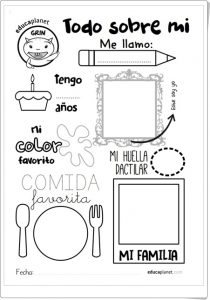 Haz un dibujo sobre ti y describe cómo eres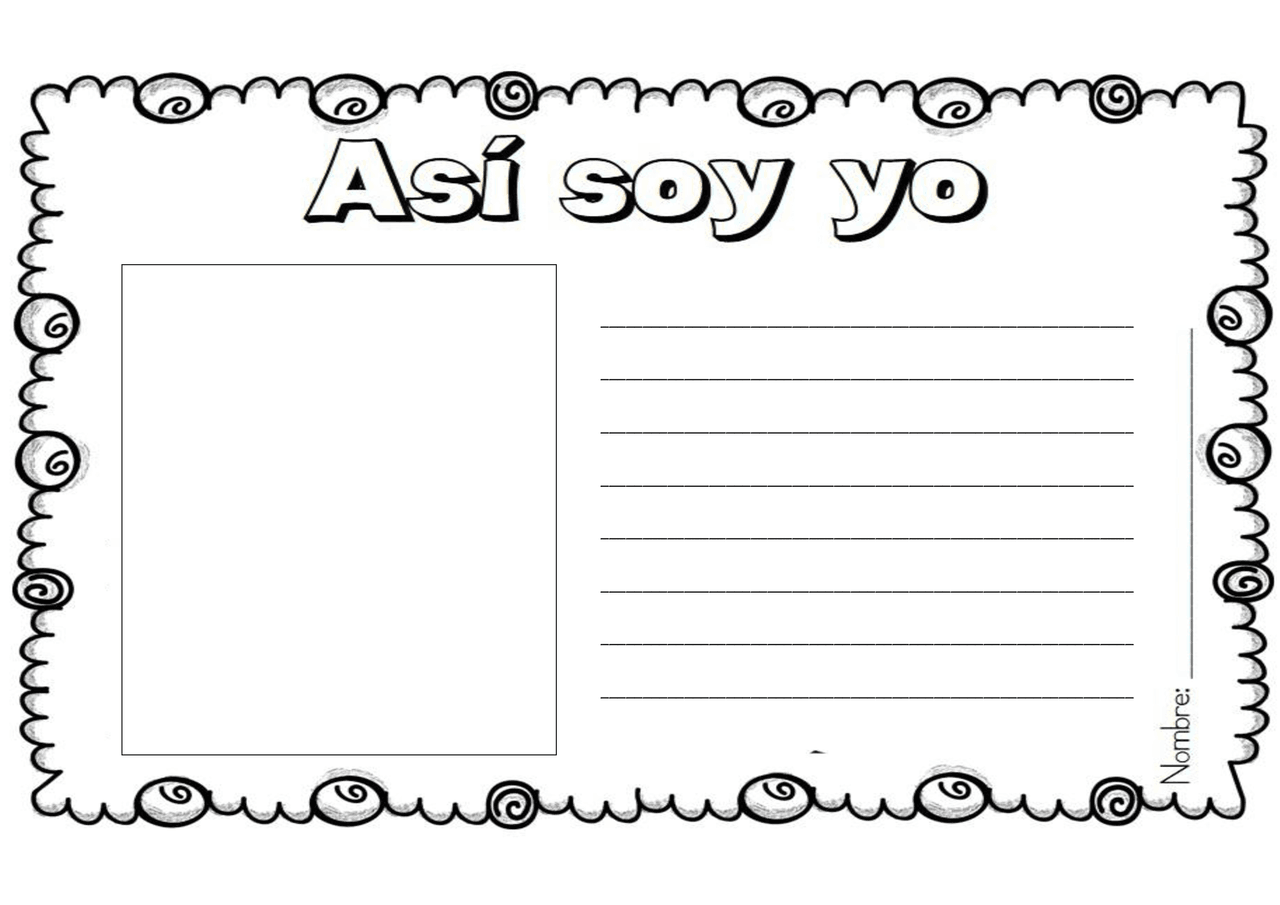 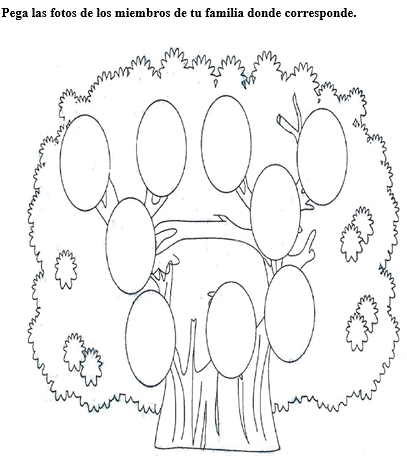 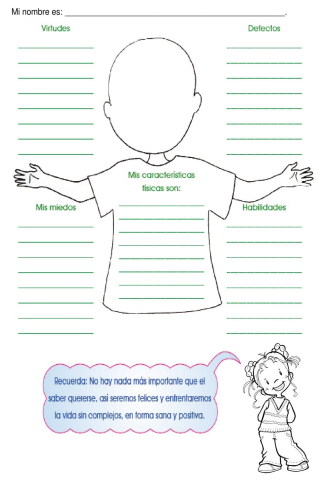 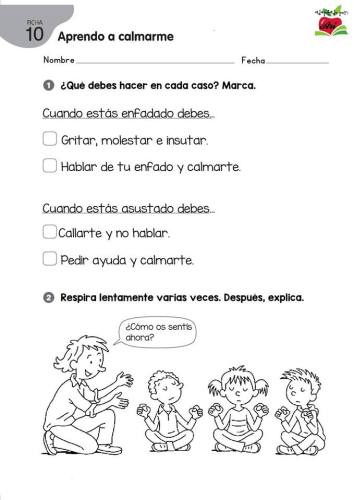 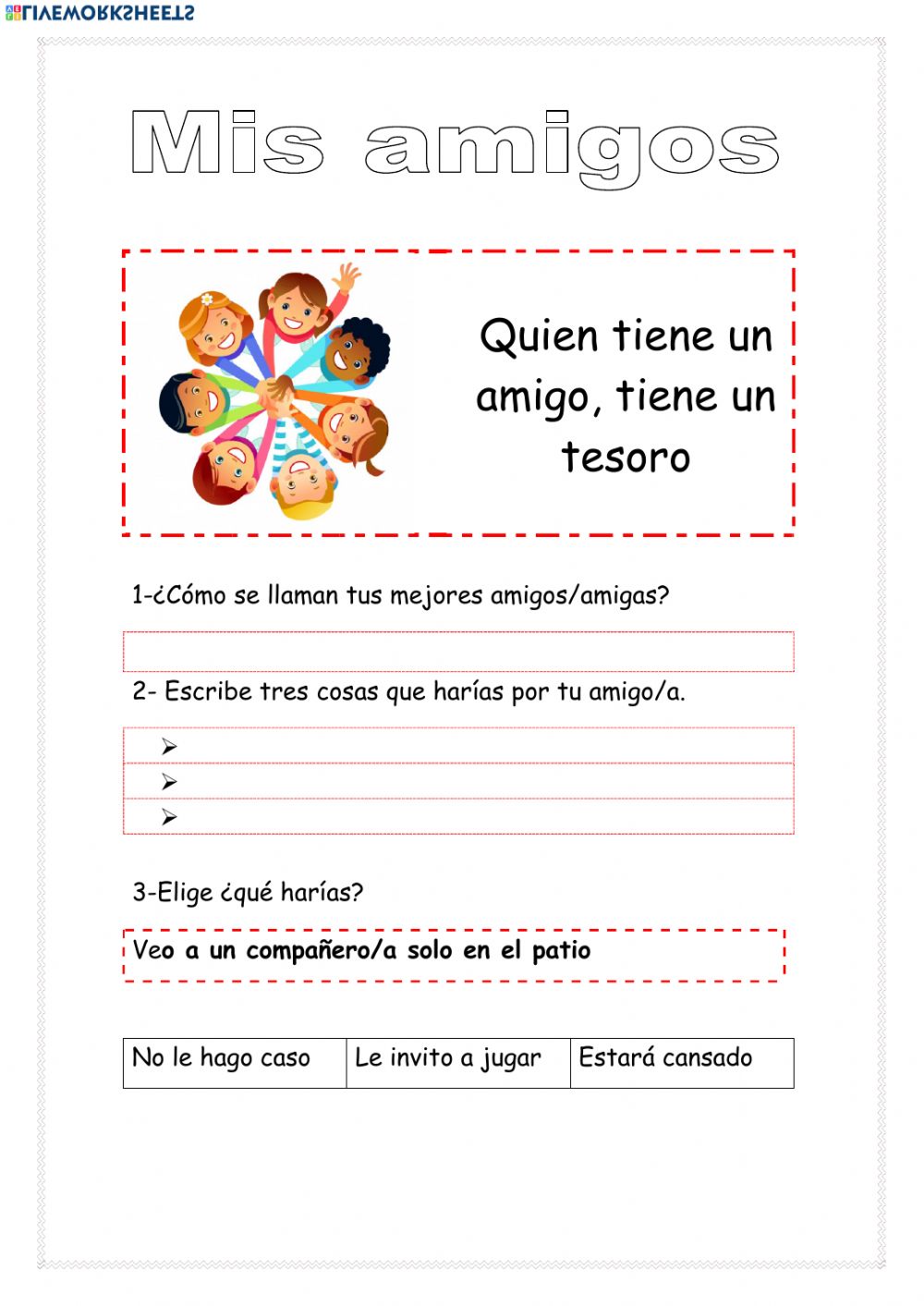 Escribe la emoción correspondiente a cada imagen y luego colorea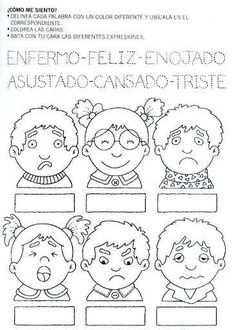 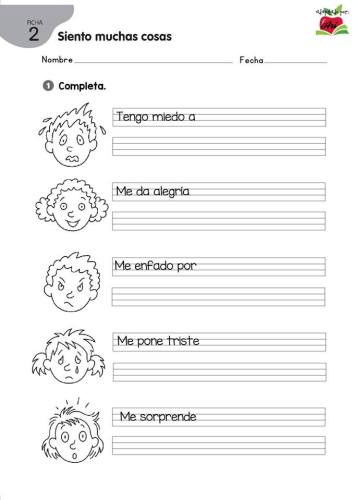 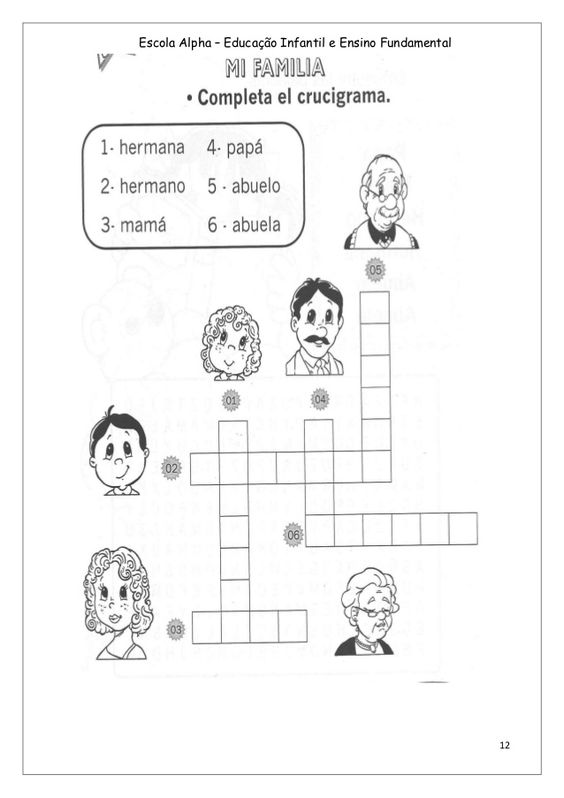 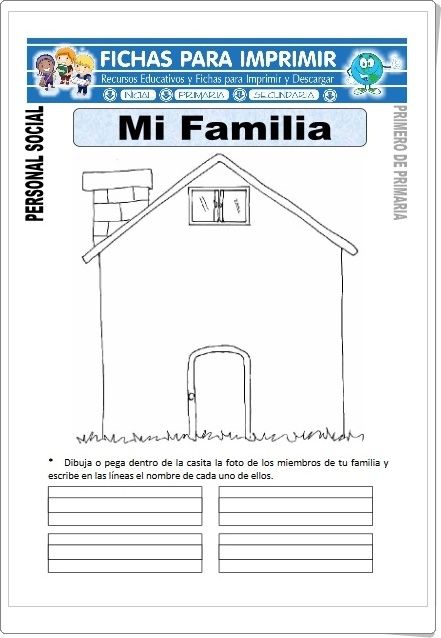 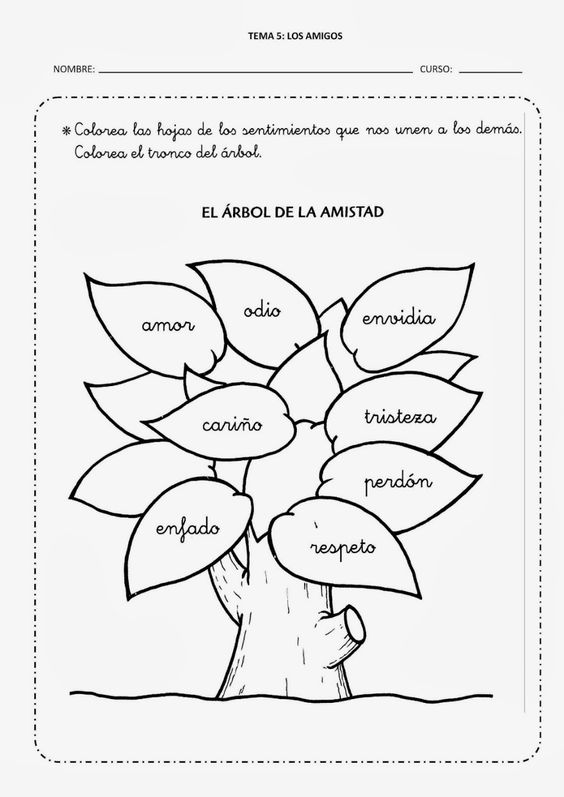 Escribe os ingredientes y las instrucciones para hacer una excelente Amistad 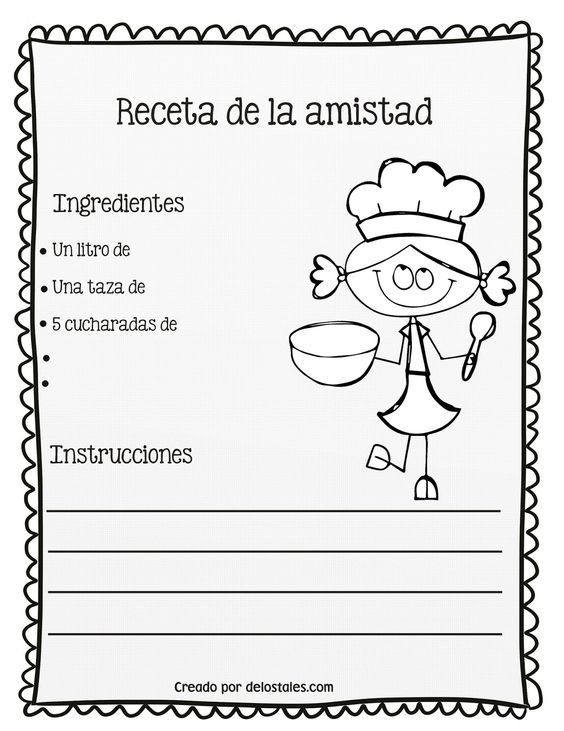 